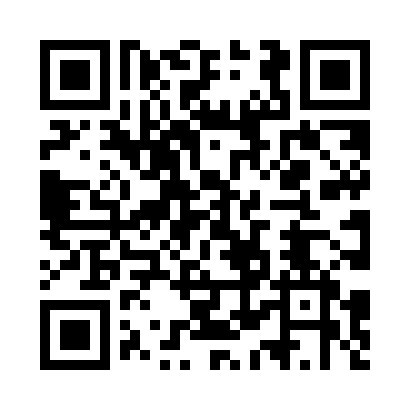 Prayer times for Zubrzyk, PolandWed 1 May 2024 - Fri 31 May 2024High Latitude Method: Angle Based RulePrayer Calculation Method: Muslim World LeagueAsar Calculation Method: HanafiPrayer times provided by https://www.salahtimes.comDateDayFajrSunriseDhuhrAsrMaghribIsha1Wed2:585:1412:345:397:5410:012Thu2:555:1312:345:407:5610:043Fri2:525:1112:345:417:5710:074Sat2:495:0912:345:427:5910:095Sun2:465:0812:345:438:0010:126Mon2:435:0612:345:438:0210:147Tue2:405:0512:345:448:0310:178Wed2:375:0312:335:458:0510:209Thu2:345:0112:335:468:0610:2310Fri2:315:0012:335:478:0810:2511Sat2:284:5812:335:488:0910:2812Sun2:254:5712:335:498:1010:3113Mon2:224:5612:335:498:1210:3414Tue2:184:5412:335:508:1310:3715Wed2:174:5312:335:518:1510:3916Thu2:174:5212:335:528:1610:4217Fri2:164:5012:335:538:1710:4318Sat2:164:4912:335:538:1910:4319Sun2:154:4812:335:548:2010:4420Mon2:154:4712:345:558:2110:4421Tue2:154:4512:345:568:2210:4522Wed2:144:4412:345:568:2410:4623Thu2:144:4312:345:578:2510:4624Fri2:134:4212:345:588:2610:4725Sat2:134:4112:345:598:2710:4726Sun2:134:4012:345:598:2810:4827Mon2:124:3912:346:008:3010:4828Tue2:124:3812:346:018:3110:4929Wed2:124:3812:346:018:3210:4930Thu2:124:3712:356:028:3310:5031Fri2:114:3612:356:038:3410:50